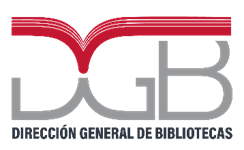 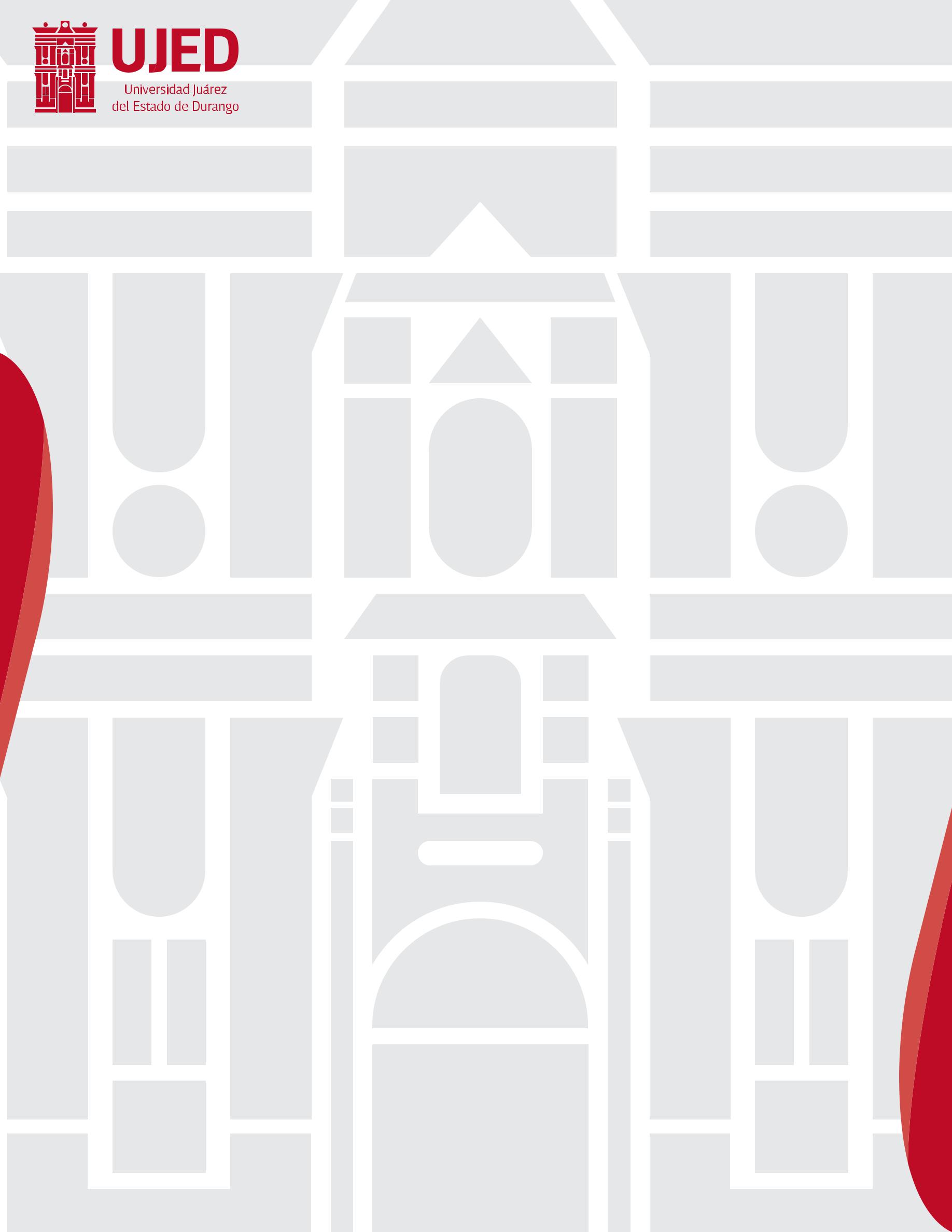 AUTORIZACIÓN PARA LA PUBLICACIÓN DE TRABAJO DE TITULACIÓN DE LICENCIATURA O POSGRADO, EN EL REPOSITORIO INSTITUCIONAL DE LA UNIVERSIDAD JUARÉZ DEL ESTADO DE DURANGONOMBRE COMPLETO DEL AUTOREl que suscribe, con fundamento en el artículo 21 y 27 de la Ley Federal del Derecho de Autor y como titular de los derechos moral y patrimonial de la obra titulada:TITULO DEL PROYECTO TERMINAL DE TITULACIÓNAutorizo a LA UNIVERSIDAD JUÁREZ DEL ESTADO DE DURANGO, en adelante “LA UNIVERSIDAD”, de forma gratuita y no exclusiva, publicar en el Repositorio Institucional de la UJED, la reproducción, publicación y comunicación pública de LA OBRA y autoriza(n) asimismo a:a)  Almacenar LA OBRA en el repositorio institucional de LA UNIVERSIDAD para efectos de seguridad y preservación.b)  Publicar LA OBRA con fines académicos y de investigación, accesible de modo libre y gratuito a través del Repositorio Institucional de LA UNIVERSIDAD.c)  En la medida en que ello sea necesario, transformar el soporte/ formato electrónico de LA OBRA para permitir su preservación y accesibilidad, así como para la incorporación de elementos de seguridad.EL AUTOR/ LOS AUTORES declara(n) que LA OBRA es original y no infringe los derechos de propiedad intelectual de otra(s) persona(s) o entidad(es), por lo que LA UNIVERSIDAD, se encuentra libre de todo tipo de responsabilidad, ya sea civil, administrativa o penal y que él/ellos mismo(s) asume(n) la responsabilidad frente a cualquier reclamo o demanda por parte de terceros.Victoria de Durango, Dgo., DÍA de MES de AÑO DE ENTREGA DE LOS CD´SEL AUTORNOMBRE COMPLETO Y FIRMA DEL AUTOR DEL TRABAJO TERMINALEsta plantilla deberá ser llenada con la información pertinente para cada tesis y enviar a la DGB.ELEMENTO DCDEFINICIÓN DC* TítuloEscribir el título definitivo del trabajo terminal, que debe coincidir con la portada del documento, por ejemplo: “Cultura Organizacional y gestión del conocimiento en el sector salud en Durango: El Hospital General” *AutorEscribir el nombre del autor responsable del trabajo terminal, por ejemplo: Juan Antonio Pérez GarcíaColaboradorEscribir el nombre de la empresa o dependencia donde se desarrolla el trabajo terminal, por ejemplo: Hospital General de Zona, Durango *DescripciónEscribir la descripción breve del trabajo mencionando la modalidad, por ejemplo: Documento de tesis que presenta el análisis de la cultura organizacional la vinculación con gestión del conocimiento en el Hospital General de Durango, diagnosticando los estilos de aprendizaje y las incapacidades de aprendizaje en la institución. *Identificador (DOI o URI)N.A. *Palabras claveEscribir de 3 a 5 palabras clave del trabajo terminal, por ejemplo: Cultura, estilo de aprendizaje, incapacidad de aprendizaje*MateriaEscribir el programa de estudios con el que se relaciona el trabajo, por ejemplo: Maestría en Gestión Pública*ResumenEscribir un resumen breve de la temática del recurso, el resumen de aproximadamente 80 palabras, por ejemplo:La tesis estudia la vinculación entre la cultura y el aprendizaje organizacional en una institución del sector salud. El objetivo del estudio es diagnosticar la cultura organizacional, los estilos de aprendizaje y las incapacidades del aprendizaje organizacional en el Hospital General de Durango.  La investigación es trasversal, de tipo descriptivo y enfoque de métodos mixtos. Como resultado del estudio se identificó el tipo de cultura organizacional, el estilo de aprendizaje dominante y la incapacidad de aprendizaje de esta institución. *Formato Disco Compacto, CD*EditorFacultad de Economía Contaduría y Administración.*Fecha de publicaciónEscriba la Fecha de Entrega de los CD´s al área de Coordinación de Escolares de la División, por ejemplo: 23/03/2022*IdiomaEscriba la lengua del contenido intelectual de documento, por ejemplo:EspañolTipo de Licencia (Derechos)Uso y publicación. 